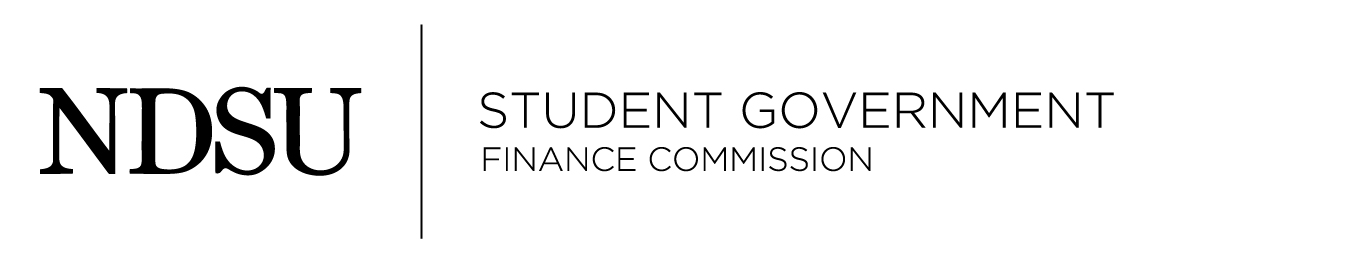 October 5, 2016Meincke Board RoomAGENDACall to Order – 5:02 PMRoll Call –  Present: Selnes, Sanger, Guo, Curran, Miller, Rummel, Ahrens, HolmquistAbsent: Executive Announcements – Mason WenzelFund numbersCR: $MEP: $TORFF: $Reserve: $Assistant Executive Announcements – Landon HolmquistUnfinished Business – Mens Soccer CR-15-16Preliminary NotesThey are replacing an event that they were budgeted for. They will be dropping two events and adding on this event4Going to Golden, Colorado for their regional tournamentThey compete with 7 other statesMoved by Curran: Travel;1003 $ Lodging; $1009, Registration; $308 Total; $2420Seconded by SangerPassed Unanimously Vietnamese Student Assoc.Prelim notesStandard OperatingMoved by Rummel: Standard Operating; $45Seconded by CurranPasses UnanimouslyNew Business –Announcements – Adjourn – 5:24pm